Western Weed Management Program:Expression of Interest formExpressions of Interest for individuals and non-for-profit groups seeking to implement control measures for weeds on land within the Western Local Land Services region of NSW.EOIs close May 29 2020 Funding for this program is provided by: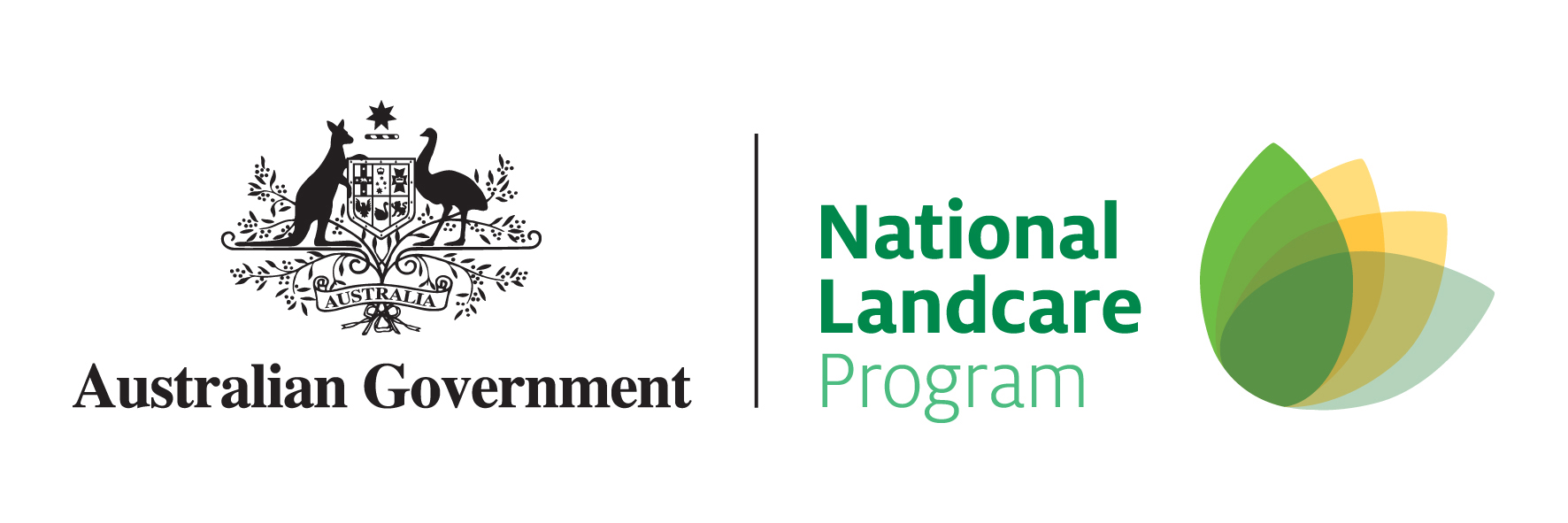 Applicant details						      	          Proposed activity (please provide a brief response to the following questions):What is/are the targeted weed species that you intend to treat?What treatment method do you intend to use? If using mechanical treatment, please indicate what type of machinery and attachments. If soil disturbance is going to occur, an Aboriginal cultural heritage assessment will be required. This will be covered by Local Land Services. Please provide an estimate (ha) of the proposed project area: (not your property size)	          Date:       /        / 2020Privacy: Information collected in this form will be stored securely and used only for the purposes for which it has been collected. Read our full Privacy statement http://www.trade.nsw.gov.au/privacy.Hand deliver:To any Western Local Land Services officeEmail: ruth.stevens@lls.nsw.gov.au For more information: Project Regional Coordinator
Brian Dohnt0455 901 258brian.dohnt@lls.nsw.gov.auPost:Western Local Land ServicesWeed Management ProgramPO Box 307Cobar NSW 2835EOIs must be postmarked by 5 pm on Friday 29 May 2020NamePlease include first and last name, not initialsProperty name              Mailing addressIs your project on this property, if not, please name project propertyPlease list nearest town of project propertyABNLLS holding numberEmailContact name and number/sProject name: